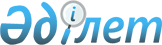 Түркістан облысындағы көші-қон процестерін реттеу қағидаларын бекіту туралыТүркістан облыстық мәслихатының 2021 жылғы 12 қазандағы № 11/102-VIІ шешімі
      "Қазақстан Республикасындағы жергілікті мемлекеттік басқару және өзін-өзі басқару туралы" Қазақстан Республикасының Заңы 6-бабының 2-6 тармағына сәйкес, Түркістан облыстық мәслихаты ШЕШТІК:
      1. Қоса беріліп отырған Түркістан облысындағы көші-қон процестерін реттеу қағидалары бекітілсін.
      2. Осы шешім оның алғашқы ресми жарияланған күнінен кейін күнтізбелік он күн өткен соң қолданысқа енгізіледі. Түркістан облысындағы көші-қон процестерін реттеу қағидалары 1-тарау. Жалпы ережелер
      1. Осы Түркістан облысындағы көші-қон процестерін реттеу қағидалары (бұдан әрі – Қағидалар) Қазақстан Республикасының Конституциясына, Қазақстан Республикасының "Халықтың көші-қоны туралы" 2011 жылғы 22 шілдедегі, "Қазақстан Республикасындағы жергілікті мемлекеттік басқару және өзін-өзі басқару туралы" 2001 жылғы 23 қаңтардағы, "Тұрғын үй қатынастары туралы" 1997 жылғы 16 сәуірдегі Заңдарына және Қазақстан Республикасы Үкіметінің 2017 жылғы 25 мамырдағы № 296 қаулысымен бекітілген Облыстардағы, республикалық маңызы бар қалалардағы, астанадағы көші-қон процестерін реттеудің үлгілік қағидаларына, сондай-ақ халықтың көші-қоны мәселелері бойынша Қазақстан Республикасы ратификациялаған халықаралық шарттарға және келісімдерге сәйкес әзірленді және Түркістан облысындағы көші-қон процестерін реттеудің тәртібін айқындайды.
      2. Көші-қон процестерін реттеу:
      адамның тұрғылықты жерді еркін таңдау, еңбек ету еркіндігін және қызмет түрі мен кәсібін өз қалауынша таңдауға конституциялық құқығын қамтамасыз етуге;
      кету және орын ауыстыру бостандығына;
      шығу тегі, әлеуметтік және мүліктік жағдайы немесе өзге де мән-жайлар бойынша кемсітушілікке жол бермеуге негізделеді.
      3. Осы Қағидаларда пайдаланылатын негізгі ұғымдар:
      1) қоныс аударушы – Қазақстан Республикасының Үкіметі айқындаған өңірлерге қоныс аударатын ішкі көшіп-қонушы;
      2) қоныс аударушыларды қабылдаудың өңірлік квотасы – Қазақстан Республикасының Үкіметі айқындаған өңірлерге тұрақты тұру үшін келетін, Қазақстан Республикасының халықты жұмыспен қамту туралы заңнамасына сәйкес жұмыспен қамтуға жәрдемдесудің белсенді шараларына қатысушыларға көзделген мемлекеттік қолдау шараларымен қамтамасыз етілетін қоныс аударушылардың немесе қоныс аударушылар мен олардың отбасы мүшелерінің шекті саны.
      3) қандастарды қабылдаудың өңірлік квотасы – Қазақстан Республикасының Үкіметі айқындаған өңірлерге тұрақты тұру үшін келетін, Қазақстан Республикасының халықты жұмыспен қамту туралы заңнамасына сәйкес жұмыспен қамтуға жәрдемдесудің белсенді шараларына қатысушыларға көзделген мемлекеттік қолдау шараларымен қамтамасыз етілетін қандастардың немесе қандастар мен олардың отбасы мүшелерінің шекті саны. 2-тарау. Түркістан облысындағы көші-қон процестерін реттеу тәртібі.
      4. Түркістан облысында көші-қон процестерін мониторингтеу, олардың әлеуметтік-экономикалық және мәдени дамуының жай-күйіне, экологиялық ахуалына әсері ескеріле отырып жүзеге асырылады.
      Түркістан облысындағы көші-қон процестерінің ерекшеліктеріне халықтың тығыздығы, көшіп келу, эмиграция, еңбек көші-қоны, ішкі көші-қон ағыны, урбандалу процесі, өңірдің экологиялық және діни жағдайы, халықтың ұлттық құрамы, өңірлік еңбек нарығының теңгерімділігі жатады.
      5. Өңірдегі көші-қон процестерін реттеу үшін Түркістан облысының жергілікті атқарушы органдары көші-қон мәселелері жөніндегі уәкілетті органға:
      қандастар мен қоныс аударушыларды қоныстандыруға арналған өңірлерге жатқызуға (жатқызбауға);
      шетелдік жұмыс күшін, оның ішінде этникалық қазақтар мен бұрынғы отандастар қатарынан тартуға квотаны ұлғайтуға (қысқартуға);
      қандастар мен қоныс аударушыларды қабылдаудың орта мерзімді кезеңге немесе алдағы жылға арналған өңірлік квоталарын ұлғайтуға (қысқартуға) қатысты ұсыныстар енгізеді.
      6. Қандастар мен қоныс аударушыларды қоныстандыру Қазақстан Республикасының Үкіметі айқындайтын тәртіппен қандастар мен қоныс аударушыларды қабылдаудың өңірлік квоталарына сәйкес жүзеге асырылады.
      7. Халықтың кетуі халықтың көбею қарқынына қарағанда көп болған кезде көші-қон процестерін реттеу білікті жұмыс күшін тартуға және оларға жедел әлеуметтік бейімделуге жәрдем көрсетуге, қандастарды, әсіресе, жастарды кәсіптік оқытуға және қайта даярлауға бағытталған іс-шаралар әзірлеу арқылы да жүзеге асырылады.
      8. Мониторингті қамтамасыз ету және көші-қон жағдайының дамуын болжау, жұмыспен қамту, мектептер, балабақшалар және медициналық мекемелер салу мәселелерін шешу, әлеуметтік-экономикалық дамытуды жоспарлау мақсатында халықты тіркеу есебі жүзеге асырылады.
      9. Қазақстан Республикасының азаматтарын, Қазақстан Республикасында уақытша болатын немесе тұрғылықты тұратын шетелдіктер мен азаматтығы жоқ адамдарды тұрғылықты және (немесе) уақытша болатын (тұратын) жеріне тіркеу және есепке алу Қазақстан Республикасының Үкіметі айқындайтын тәртіппен жүзеге асырылады.
      10. Түркістан облысының жергілікті атқарушы органдары жергiлiктi мемлекеттiк басқару мүддесiнде Қазақстан Республикасының заңнамасымен өздеріне жүктелетін көші-қон процестерін реттеу саласында өзге де өкiлеттiктердi жүзеге асырады.
					© 2012. Қазақстан Республикасы Әділет министрлігінің «Қазақстан Республикасының Заңнама және құқықтық ақпарат институты» ШЖҚ РМК
				
      Облыстық мәслихат хатшысы

Қ. Балабиев
Түркістан облыстық
мәслихатының 2021 жылғы
"12" қазандағы № 11/102-VII
шешімімен бекітілді